ИННОВАЦИОННЫЙ ОПЫТ  УЧИТЕЛЯ АНГЛИЙСКОГО ЯЗЫКА МБОУ «ПОВОДИМОВСКАЯ СОШ»СОЛОМКИНОЙ ЛЮБОВИ ПАВЛОВНЫ«Формирование творческих способностей обучающихся и повышение  мотивации к  изучению иностранного языка»«Задача учителя не в том, чтобы дать ученикам максимум знаний, а в том, чтобы привить им интерес к самостоятельному поиску знаний, научить добывать знания и пользоваться ими». (Константин Кушнер)1.Актуальность и перспективность опыта.           Развитие творческих способностей человека является одной из важнейших проблем общества. Изменения, происходящие в жизни общества, связанные со сменой экономического строя, новыми рыночными отношениями, ориентируют систему образования на подготовку подрастающего поколения, способного к самоопределению в быстро меняющемся, динамичном мире.         Согласно новой образовательной парадигме, перед школой во главу угла встала задача развития творческой активности  обучающихся, формирования у них умения самостоятельно приобретать и применять знания. В этой связи  в своей работе ставлю задачу  - акцентировать внимание на поиске и реализации эффективных путей развития творческих способностей  обучающихся.   Одним из основополагающих принципов обновления содержания образования является его личностная ориентация, предполагающая опору на субъектный опыт обучающихся, актуальные потребности каждого ученика.  Таким образом, встал вопрос об организации активной познавательной и созидательной деятельности  обучающихся, способствующей накоплению творческого опыта, как основы, без которой самореализация личности на последующих этапах непрерывного образования становится мало эффективной.  Актуальность выдвинутой темы  обусловлена, таким образом, острой потребностью общества в творчески развитых, «креативных» людей.              Жизнь не стоит на месте. Меняются дети, меняется школа. Школа должна готовить своих учеников к той жизни, о которой сама еще не знает. Учитель в постоянном поиске: как научить ученика мыслить и действовать самостоятельно? Ведь в современном мире умение мыслить самостоятельно, опираясь на знания и опыт, ценится гораздо выше, чем просто эрудиция, владение большим объёмом знаний без умения применять эти знания для решения жизненных проблем. Потому так важно формировать у ребенка правильную гражданскую активную позицию, обеспечить его общекультурное, личностное и познавательное развитие, учить его искать, думать, творить, делать. Именно на эти важные задачи и направлен новый ФГОС. ФГОС нового поколения.                  Как же построить учебный процесс, чтобы максимально раскрыть   в каждом ребёнке его творческие индивидуальные способности и указать путь к саморазвитию?                  Тема моего  инновационного опыта: «Формирование творческих способностей обучающихся и повышение  мотивации к  изучению иностранного языка».  Разный  уровень  возможностей и способностей обучающихся,  недостаточный уровень познавательных интересов, пассивность большей части обучаемых,  неоправданная ориентация учителя на среднего или даже на слабоуспевающего ученика, низкая мотивация  определили мой поиск более эффективных педагогических технологий обучения.2. Условия формирования  ведущей идеи опыта         Многолетний опыт работы учителем английского языка в школе показывает, что когда школьники приступают к изучению английского языка, вряд ли можно пожаловаться на отсутствие у них интереса к изучению нового предмета. Ни один не остается равнодушным, так как это всегда интересно постигать что-то новое. Известно, что дети с большим интересом занимаются на первых уроках, а родители верят в успех. Но со временем интерес заметно ослабевает, начинаются проблемы с усвоением материала, которые затем перерастают в некорректное поведение на уроке, нежелание воспринимать материал на должном уровне. Возникает вопрос: почему так происходит? Что нужно сделать и как добиться того, чтобы интерес не ослабевал, а оставался постоянным и стабильным? Без сомнения, ответ скрывается в решении проблемы развития креативных способностей каждого обучающегося. Ориентиром моей деятельности стали слова  К.Кушнера: «Задача учителя не в том, чтобы дать ученикам максимум знаний, а в том, чтобы привить им интерес к самостоятельному поиску знаний, научить добывать знания и пользоваться ими». В условиях реализации  ФГОС ученик  на уроке из  пассивно исполняющего указания учителя  традиционного типа должен стать главным деятелем. Принцип системно – деятельностного подхода  заложен в  суть современного урока, цель которого заключается в развитии личности  обучающегося на основе освоения универсальных способов деятельности. Ребенок не может развиваться при пассивном восприятии учебного материала. Именно собственное действие может стать основой формирования в будущем его самостоятельности.  Основная идея опыта заключается в том, что деятельностные способности обучающихся формируются лишь тогда, когда они не пассивно усваивают новые знания, а включены в самостоятельную учебно-познавательную деятельность.  Значит, образовательная задача состоит в организации  условий, провоцирующих детское действие. Таким образом, выделим основные условия развития творческих способностей обучающихся, согласно которым я строю учебный процесс:Изменение роли ученика. Принципиальное изменение роли ученика на уроке, согласно которой он должен стать активным участником познания, имеющим возможность выбирать, удовлетворять свои интересы и потребности, реализовывать свой потенциал. В процессе выполнения творческих заданий необходимо личностно-деятельностное взаимодействие  обучающегося и педагога. Суть его - в неразрывности прямого и обратного воздействия, осознание взаимодействия как сотворчества.2. Комфортная психологическая обстановка. Создание комфортной психологической обстановки, благоприятствующей развитию способностей: поощрение и стимулирование стремления детей к творчеству, вера в силы и возможности школьников, безусловное принятие каждого ученика, уважение его потребностей, интересов, мнений, исключение замечаний и осуждений. Отрицательные эмоции (тревога, страх, неуверенность в себе и др.) негативно влияют на результативность творческой деятельности. Важен благоприятный психологический климат и в ученическом коллективе, царящий в том случае, когда создана атмосфера доброжелательности, заботы о каждом, доверия и требовательности.3. Создание внутренней мотивации учения. Необходимость внутренней мотивации учения с установкой на творчество, высокой самооценки, уверенности в своих силах. Только на их основе возможно успешное развитие творческих способностей. Тогда познавательная потребность, желание ребенка, его интерес не только к знаниям, но и к самому процессу поиска, эмоциональный подъём послужат надежной гарантией того, что большее напряжение ума не приведет к переутомлению.4. Корректная педагогическая помощь ребенку. Ненавязчивая, умная, доброжелательная помощь (а не подсказка) взрослых. Нельзя делать что-либо за ребенка, если он может сделать сам. Нельзя думать за него, когда он сам может додуматься.5. Сочетание разнообразных форм работы. Оптимальное сочетание фронтальных, групповых, индивидуальных форм работы на уроке в зависимости от целей выполнения творческого задания и его уровня сложности. Предпочтительность коллективной и групповой форм обусловлена тем, что совместный поиск позволяет объединить знания, умения, способности нескольких человек, способствует повышению интенсивности рефлексии, играющей важную роль в процессе создания нового. В процессе рефлексии ученик осознает не только творческую деятельность как таковую, но и себя в творчестве (свои потребности, мотивы, возможности и т. п.), что позволяет ему корректировать свой образовательный путь.6. Межпредметность. В процессе решения творческих задач, как правило, необходимо использовать знания из разных областей. И чем сложнее задача, тем больше знаний следует применить для ее решения.7. Создание ситуации успеха. Дифференцированные задания творческого характера должны даваться всему классу. При их выполнении оценивается только успех.8. Самостоятельность выполнения творческого задания. Самостоятельное решение  задач, требующих максимального напряжения сил, когда  ученик добирается до «потолка» своих возможностей и постепенно поднимает этот потолок все выше и выше. Необходимы сложные, но посильные  творческие задания, которые стимулируют интерес к творческой деятельности и развивают соответствующие умения.9. Разнообразие творческих заданий, как по содержанию и по формам их представленности, так и по степени сложности. Оптимальное сочетание творческих и обычных учебных заданий содержит богатые развивающие возможности, обеспечивает работу учителя в зоне ближайшего развития каждого из обучающихся.10.Последовательность и системность в развитии творческих способностей Эпизодический характер творческих упражнений и заданий, предусмотренных любой программой, не способствует активизации творческой деятельности обучающихся, следовательно, недостаточно эффективно отражается на развитии творческих способностей.11. Использование  информационно-коммуникативных технологий.Теоретическая база опыта        Основой  в решении моей методической проблемы послужили работы по  вопросам формирования творческих способностей Г.Н. Кудина, З.Н. Новолянской, Л.Е. Стрельцова, Н.Д. Тамарченко, Д.Б. Эльконина, А.М. Матюшкина, А.В. Запорожец и другие. "Погружение в творчество" должно быть обеспечено грамотным сочетанием и чередованием форм, методов и приёмов организации творческой деятельности детей на каждой ступени образования с учётом их возрастных и индивидуальных особенностей, соблюдения принципов доступности. Таким образом, актуальность диктует вопрос о разработке креативных технологий обучения, развития и воспитания подрастающего поколения.           Проблема исследования заключается в поиске путей разрешения противоречия между требованиями общества и существующей на практике пассивностью большей части школьников в отношении к данному вопросу.С точки зрения психологии и педагогики особенно ценным является сам процесс творческой работы, изучение процесса подготовки к творчеству, выявление форм, методов и средств развития творчества. Творчество является целеустремленным, упорным, напряженным трудом. Оно требует мыслительной активности, интеллектуальных способностей, волевых, эмоциональных черт и высокой работоспособности.  Несомненно то, что творчество проявляется, развивается и совершенствуется в деятельности под влиянием мотивационно - потребностных установок, которые составляют базовые свойства личности, основу ее жизненной позиции (Г.С. Альтшуллер, Ш.А. Амонашвили, Л.С. Выготский).             Л. С. Выготский говорил, что высшее выражение творчества до сих пор доступно только немногим избранным гениям человечества, но и в каждодневной окружающей нас жизни творчество является необходимым условием существования. Все, что выходит за пределы рутины и в чем заключается хоть доля нового, обязано своим происхождением творческому процессу человека. Это утверждение ещё раз подчёркивает важность выбора моей творческой работы. Творческие способности проявляются в интересе, стремлении и эмоциональном отношении к творчеству, в качестве знаний, уровне развития логического и творческого мышления, воображения, самостоятельности и настойчивости в творческом поиске и обеспечивает создание субъективно нового в той или иной области.             Из вышеприведенных положений вытекает, что формированию творческих способностей обучающихся и повышению мотивации  следует обратить самое пристальное внимание на уроках и во внеурочной деятельности.4.Технология опыта            Проблема поиска средств   формирования творческих способностей обучающихся, усиления  их мотивации к изучению английского языка  стала актуальна  на уроках иностранного языка.  На своих уроках стараюсь применять современные подходы к обучению: компетентностный подход, деятельностный подход, межкультурный подход,  коммуникативно-когнитивный подход.Творческая активность обучающихся непосредственно связана с деятельностным подходом. Деятельностный метод обучения – это организация учебного процесса, в котором главное место отводится активной и разносторонней, в максимальной степени самостоятельной познавательной деятельности школьника.  Активно использую такие технологии обучения как:Метод проектов.Метод развития критического мышления. Обучение в сотрудничестве.Ролевые игры.Проблемное обучение.Информационные коммуникативные технологии.Практикую такие творческие задания как:1.Составить сингвейны по теме.2. Составить /разгадать кроссворд.3. Представить содержание текста в наглядно – содержательной форме (фишбоун).4. Сделать парный/ групповой проект.5. Применить пословицы в ситуации. По заданной ситуации выбрать пословицу.6. Идиомы в ситуациях.7. Творческие задания по лексике и грамматике.8. Задания по смысловому чтению.9. Творческая футболка (“Creative T – shirt”)  Приложение 110.Смайлики.(Приложение 2)11. Эпитеты. (Приложение 3)12 Аукцион цен (Приложение 4)13. Интеллектуальные карты. (Приложение  5)Применение интеллект-карт на уроках английского языка позволяет мне:  1. Создать мотивацию к овладению иностранным языком как средством общения. 2. Организовать индивидуальную, групповую и коллективную деятельность учащихся. 3.  Конструировать учебное содержание в соответствии с возрастными особенностями учащихся. 4.  Осуществлять дифференцированный подход к учащимся.  5. Организовывать самостоятельную работу учащихся. 6. Организовывать проектную деятельность учащихся.  7. Научить учащихся пользоваться словарями, справочниками.  8. Развивать творческие и интеллектуальные способности учащихся, мышление, память, а также проявлять интуитивные способности. Использую интеллект – карты при выполнении различных  видов работы на уроке:1) Работа с фонетическим материалом2) Работа с лексическим материалом3) Работа с грамматическим материалом.4) Работа с текстовым материалом.5) Обучение устному монологическому высказыванию.6) Представление результатов проектной деятельности.7) Подготовка к ГИА и ЕГЭ.8) Проведение дискуссии, дебатов.Применяю интеллектуальные карты:1.При систематизации, повторении материала;          2.При работе с текстом;3.При повторении в начале урока;4.При введении в тему;5.При сборе необходимого языкового материала;6.При контроле. Для развития устной речи использую такие приёмы как:«Сувениры на уроке». Раздаю детям фотографии, карты, сувениры и задаю вопрос «Что я там делала?». Дети высказывают свои предположения.Диалог. Составить по ключевым словам рассказ(Saturday, sport, cinema, pick up, restaurant, happy) В начальных классах стимул для развития творческих способностей  помогает мне  необычная формулировка задания:1. Артикли играли со словами в прятки. Помоги словам найти нужный артикль.2. Некоторые буквы решили пошутить со словами и спрятались. Найди их и заполни пропуски.3. Слова пришли к местоимениям в гости, но this пригласил одни слова, These – другие. Слова перепутали приглашения. Помоги  им попасть к своим местоимениям.          4. Местоимения решили пошутить со словами и встали не на свои      места. Найди ошибки и исправь их.          5. Соедини притяжательные местоимения с личными: они хотят дружить, но не могут найти себе пару.          6. Ответы пошутили со своими вопросами и встали не на свои места. Соедини вопросы и ответы по образцу.          7. Астронавт Боб полетел на другую планету и встретил там маленького монстрика. Боб записал, ка он выглядит, но очень кратко. Опиши этого монстрика и попробуй нарисовать его.           8. Животные хвастались друг перед другом и допустили некоторые ошибки. Напиши, что они действительно умеют, а что  - нет.           9. Предлоги времени решили пошутить с предложениями и пришли к каждому из них втроём. Выбери нужный предлог и составь правильное предложение.Модель современных педагогических технологий позволяет превратить учебно – воспитательный процесс в сотворчество учителя и ученика, учит учиться и добывать информацию из различных источников, самостоятельно прокладывать свой путь в образовательном и информационном пространстве, что в конечном итоге способствует развитию творческого мышления.      На своих уроках  применяю различные виды и формы работ, способствующие  сбережению психического  и физического здоровья обучающихся: музыкальное оформление, двигательная активность, работа над песенным материалом, ролевая игра, приемы драматизации, соревнования. Различные виды взаимодействия обучающихся способствуют созданию благоприятной, комфортной обстановки на уроке, возникновению положительных эмоций, развивают творческие  способности, вселяют уверенность в себе, стимулируют воображение. Кроме того, применяемые на уроке здоровьесберегающие технологии,  позволяют снять  с  обучающихся  напряжение,  способствуют эмоциональной разрядке, создают благоприятную,  психологически комфортную атмосферу, помогают ребятам изменить  отношение к себе и другим, изменить способ общения. Игровые моменты, ролевые игры, различные формы проведения уроков, необычные установки на выполнение заданий способствуют развитию речевой активности обучающихся, создают атмосферу непринуждённости, активизируют внимание, развивают память, мышление детей, обеспечивая более быстрый выход в речь.              Формирование творческих способностей обучающихся  в конечном итоге  способствует формированию коммуникативной компетенции, способности и готовности осуществлять иноязычное межличностное и межкультурное общение с носителями языка. Для реализации этого подхода необходимо обеспечить социокультурную направленность обучения ИЯ, усилить культуроведческую составляющую содержания обучения ИЯ, приобщая школьников к культуре страны изучаемого языка, помогая им лучше осознать культуру своей собственной страны и развивая у них умения представлять свою страну средствами ИЯ. Моделирование ситуаций общения на уроках ИЯ позволяет обучающимся сравнивать особенности образа жизни и стили жизни людей в нашей стране и странах изучаемого языка, культурные особенности этих языковых сообществ. В содержание учебного материала включаю национально – региональный, краеведческий материал. Учу детей видеть в чужом не только и не столько то, что нас отличает друг от друга, сколько то, что сближает и объединяет, принять новые знания о чужой культуре для более глубокого познания своей. На своих уроках разговорные темы, предусмотренные программой, преподношу в тесной связи  с национально – региональным компонентом: « Зимние фестивали в России», «Мордовские певцы и композиторы», «Знаменитые люди моего края», «Мордовская кухня», »,  “Финно – угорский фестиваль», «Диалог культур», «Спортивная жизнь Мордовии», «Достопримечательности Саранска», «Мордовские олимпийцы», «Чемпионат мира по футболу 2018 в Саранске», достопримечательности села: «Аллея Славы», «История  Поводимовской школы», « Наш земляк – скульптор Н. М. Филатов», «Национальный костюм», «История русского языка», «Традиции и праздники  двух культур» и т. д. Такой диалог культур, интеграция в мировое сообщество позволяет развивать способности человека рассматривать себя не только как представителя национальной культуры, но в качестве гражданина мира,  воспринимающего себя субъектом диалога культур.           Результатом  эффективности и целесообразности  вышеперечисленных технологий, приёмов является:Доброжелательная атмосфера на уроке.Сотрудничество.Интерес и творчество обучающихся.Ситуация успеха для каждого.Самостоятельность..Развитие УУД.Развитие культуры умственного труда.Рефлексия.Развитие критического мышления.Развитие творческих способностей. Мотивация.Анализ результативности инновационного опыта         Эффективность  и надёжность  моего инновационного  опыта  по теме: «Формирование творческих способностей обучающихся и повышение  мотивации к  изучению иностранного языка» выражается в  качественных результатах  моих учеников:1.Повышение качества знаний по результатам внутреннего и внешнего мониторинга.(75%).2. Успешное участие во Всероссийской предметной олимпиаде на муниципальном (победители  и призёры)  и республиканском уровне  (призёр).3. Активное участие в конкурсах «Бульдог», «Я – лингвист», «Молодёжный чемпионат по английскому языку», «Олимпус», онлайн олимпиаде «Последам Гарри  Поттера».4. Участие в региональной открытой олимпиаде школьников МГПИ (призёр)5. Участие в онлайн – олимпиаде «Заврики» по английскому языку для учеников 1 – 4 классов. (победитель и призёр)     Для меня значимо то, что заметно повысился интерес к знаниям у большинства  обучающихся, что способствует развитию творческого мышления, лучшему усвоению знаний, формированию умений и навыков. Развитие творческих способностей  обучающихся   в свою очередь способствует дальнейшему повышению качества обучения. 6.Трудности и проблемыВ настоящее время внимание к проблеме  формирования творческих способностей школьников усиливается. Поэтому проблема развития творческих способностей  обучающихся является одной из наиболее актуальных.

В опыте разрешаются противоречия:

- между наличием негативно-пассивного отношения к предмету и необходимостью осознания значимости занятий;

- между системой знаний, умений и навыков, полученных обучающимися и неспособностью применить их в нестандартной ситуации;

- между ориентацией нового содержания на развитие творческих способностей  обучающихся и традиционными методами и формами, ориентированными на передачу готовых знаний.По-настоящему творческой личность станет тогда, когда для этого будут созданы все условия: дома, в школе, в общении с друзьями. Дух творчества возникает в том случае, когда у ребенка появляется заинтересованность и желание работать.Таким образом, используя разные методы и формы творческого обучения, стараюсь вносить свой вклад в становление характера школьника, учу его видеть  все краски окружающего мира, созидать, не бояться рутинной работы, так как именно труд, в основу которого заложены интерес и желание работать, дает нам ростки, из которых произрастает творчество.Адресные рекомендации по использованию опыта          Опытом своей работы делюсь на различных  профессиональных конкурсах, семинарах конференциях, в печатных изданиях. Статьи в районной газете «Новая жизнь»:«Диалог культур», «Английский  - это здорово», «Новые педагогические и компьютерные технологии в изучении английского языка», «Опыт лучших учителей – достояние всех «Английский раздвигает границы вашего интеллекта»,» « Новые компьютерные и педагогические технологии в изучении английского языка» « И Том Сойер и Красная Шапочка»,  «Hello! Glad to see you!- поприветствуем гостей чемпионата», «Развитие творческого потенциала».I .Выступления на  Всероссийской научно – практической конференции с международным участием:1.   Диалог культур как условие формирования толерантной поликультурной личности» (2013г.)Этнокультурный компонент в содержании образования английского языка (2016г.)(Сборник материалов Всероссийской научно – практической конференции с международным участием «Этнокультурное образование: опыт и перспективы» под общей редакцией Бычкова Н.В., Акимовой З.И., Самсоновой Т.В.II. 1. МРИО  Мастер – класс по теме «Стратегии запоминания английских идиом» для слушателей долгосрочных курсов повышения квалификации учителей иностранных языков «Реализация требований ФГОС ОО в иноязычном образовании» ( 2016 г.)            2. МРИО Выступление на педагогической студии «Гуманитарное образование в поликультурном пространстве как условие формирования информационной культуры современного человека» «Метод «Фишбоун» как один из способов развития критического мышления на уроках английского языка» в рамках Республиканского образовательного форума 2018 «Образование для всех» (2018 г.)III. Межрегиональная педагогическая конференция «Новая дидактика – нашей новой школе» «Национально региональный компонент в диалоге культур»(2014 г.)IV. Выступления на методобъединении учителей иностранного языка Дубёнского муниципального района 1.«Проектирование современного урока иностранного языка на основе системно-деятельностного подхода (2015 г.)2.«Формирование УУД на уроках иностранного языка» (2016 г.)3.«Новый формат обязательного экзамена по иностранному языку» (2017 г.)4. «Метод «Фишбоун» как один из способов развития критического мышления на уроках английского языка» (2018 г.)V. Публикации на сайте  infourok.ru 1.Презентация по английскому языку на тему: «Глобализация» (2015 г.)2. Урок на тему: «Познание культур через достопримечательности городов Вашингтон, Москва, Саранск» ( 2015 г.)       Сайт школы: povschola.tmweb.ru      Каждый из нас, посвятив свою жизнь профессии учителя, выбрал путь постоянного поиска, работы над собой, путь сомнений и беспокойства, необыкновенной требовательности к себе, путь упорного и каждодневного труда -  и только при сложении  всех этих составляющих  можно добиться успеха и удовлетворения от работы. Используемая литература:1. Абдрахманова А.С., Изакова А.Т. Проблема эффективности и результативности процесса обучения и их диагностика // Вестник НАПК, 2005, №22.  Душеина Т. В. Проектная методика на уроках ИЯ. - ИЯ в школе № 5, 2003 г.3 .Зимняя И.А. Психология обучения иностранным языкам в школе. - М.: Просвещение, 1991. - С. 36.4. Ильин Е.П. Мотивация и мотивы. - СПб.: Питер, 2006. - С. 67.Приложение 1  Creative T – shirt   Это упражнение представляет собой оригинальную идею проведения развивающей игры на уроках в старших классах.       Для подготовки к проведению игры вам необходимо взять десять-двенадцать листов разноцветной бумаги формата А4 и вырезать из них футболки. На одной стороне каждой вырезки напишите название всемирно известной компании, а на другой - один из её слоганов.      На уроке выпишите названия компаний в верхней части доски, а ниже "развесьте футболки" с девизами. Дайте игрокам время сопоставить компании со своими слоганами. Когда все будут готовы, участники игры по очереди называют компанию, которая, по их мнению, владеет девизом на первой "футболке". После того, как все версии будут озвучены, вы переворачиваете вырезку. Угадавшие игроки получают по одному баллу, анеугадавшие корректируют свои записи. Затем обсуждается слоган на второй "футболке" и т.д. В финале подсчитываются очки и определяется победитель игры. Слоганы:Burger King – Have it your way.Coca – Cola –  The pause that refreshes.                  -  Life tastes good.                  -  Open happiness.                  -   Make it Real.                  -   Real.KFC – We do chicken right!M & M – Melt in your mouth, not in your hands.Maxwell House – Good to the last drop.McDonalds –  Have you had your break today?                 -  You deserve a break today.                 -  We love to see you smile.                 -  We do it all for you.                 -  Food, folks and fun.Nike – Just do it.Nokia – Connecting people.Peugeot – The lion leaps from strength to strength.Sprite – Obey your thirst.Subway – The way a sandwich should be.             -  It’s my way.             -  Eat Fresh.Toyota – Oh, what a feeling.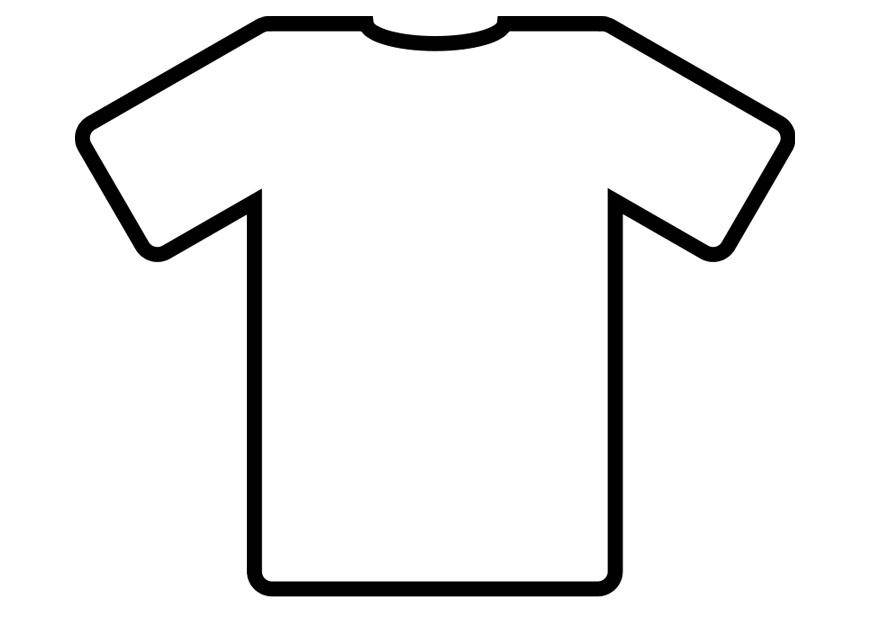 Приложение 2   СмайликиЗдесь приведён один из примеров обучающей игры для 11 класса. Эта игра может также послужить хорошим форматом для разговорного клуба.    Для подготовки к проведению игры, вырежьте из бумаги по три "грустных" и три "весёлых смайлика" на каждого учащегося.    В классе напишите в верхней части доски тему, например: 'Living in a big city'. Оставшуюся часть разделите пополам. Одну половину озаглавьте "грустным смайликом", другую - "весёлым". Карточки тщательно перемешайте и раздайте по шесть каждому игроку. Учащийся, которому достались, предположим, два "грустных" и четыре "весёлых смайлика", должен найти два недостатка и четыре преимущества проживания в большом городе. Дайте участникам игры время подготовиться. Затем игроки сначала по очереди отдают вам по одному "смайлику", называя при этом недостаток или преимущество, которые вы записываете на доске в соответствующей колонке. Идеи не должны повторяться, поэтому игрокам неизбежно придётся изобретать новые на ходу. Учащийся, не нашедший, в свою очередь, подходящего аргумента, пропускает ход, но из игры не выбывает. Побеждает игрок, быстрее всех избавившийся от своих "смайликов".      Другие возможные темы для обсуждения на уроке:
- Having a pet.- Travelling by train.- Working with a friend.
и т.п.Приложение 3 ЭпитетыТрудно переоценить роль игры на уроке. Здесь представлен один из вариантов игры, которую можно использовать в старших классах и для взрослых групп.      Для подготовки к проведению игры, подберите текст, содержащий какое-нибудь описание и соответствующий уровню ваших 1чеников. Удалите из текста все прилагательные, а на их место вставьте пробелы. Сделайте копии текста по количеству участников игры.   В классе копии раздайте и предложите игрокам заполнить пробелы подходящими по смыслу прилагательными. Когда все будут готовы, игроки зачитывают по предложению. После того, как совместная версия будут озвучена, вы читаете оригинал. В это время, участники игры отмечают в своих текстах совпадения. Побеждает игрок, угадавший наибольшее количество прилагательных.Приложение 4 Игра «Аукцион»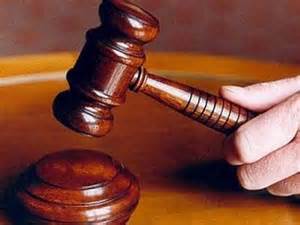 	Здесь представлен интересный пример игры по теме "Цены".  Для подготовки к проведению игры, вырежьте из журналов фотографии предметов одежды, интерьера и т.д. Игрокам не обязательно знать названия предметов, главное - чтобы отдельно были указаны цены. Переведите все цены в одну валюту и подпишите их на обратной стороне вырезок.       В классе, показывая одну за другой картинки игрокам, спрашивайте: 'How much is it?' или 'How much are they?'. Каждый участник игры должен назвать свою цену в обговорённой заранее валюте. Вы фиксируете все ответы в таблице, расчерченной на доске. После того, как все игроки высказались, вы называете и вписываете реальную цену вещи. Затем вы выделяете в таблице значение, которое оказалось ближе всех к оригиналу. В финале количество выделенных значений подсчитывается  и определяется победитель игры.........................................................................................................................................................Метод «Фишбоун»Приложение  5  Интеллектуальные карты (Mind maps)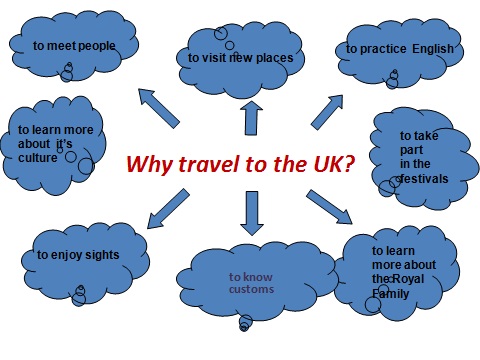 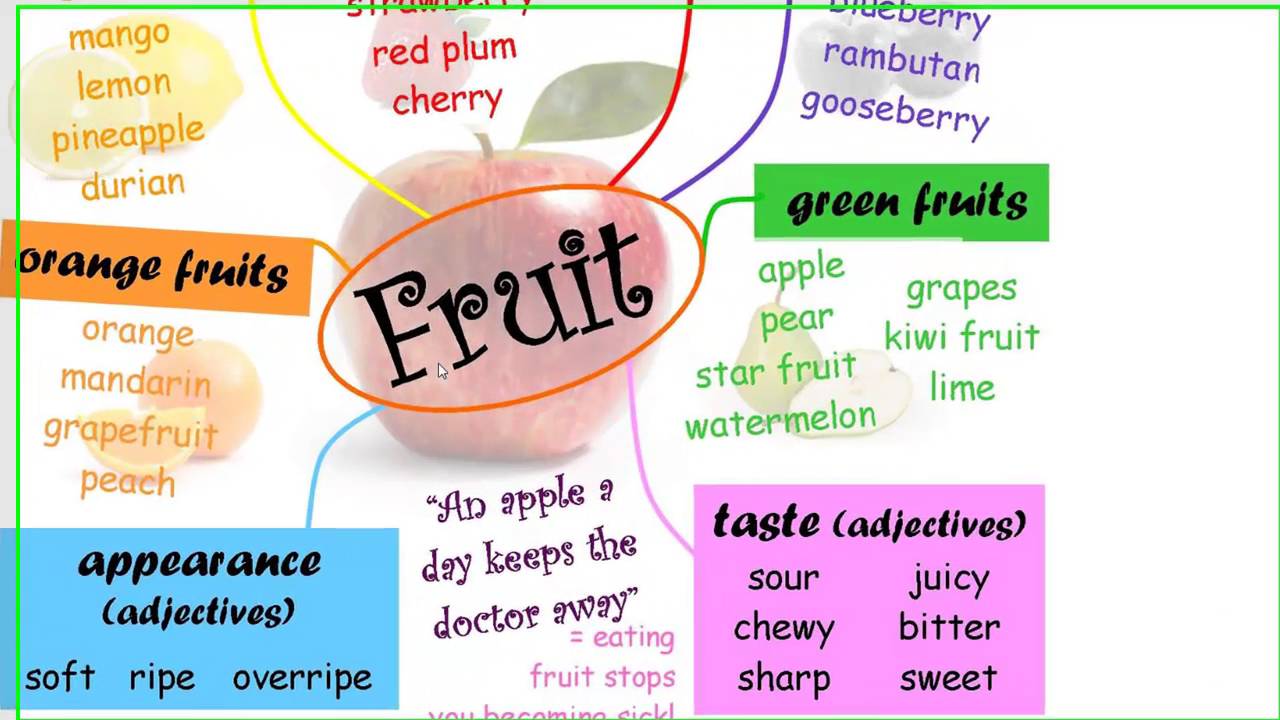 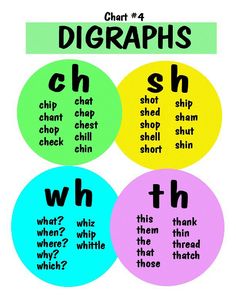 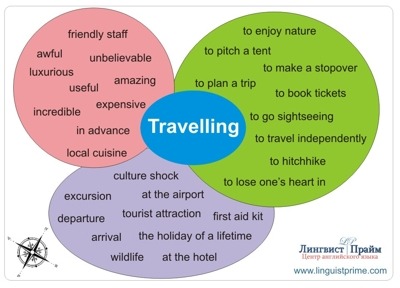 Item/NameSt.ASt.BSt.CSt.DSt.ESt.FSt.GReal Item 1210350275 340280315240269 Item 2150270180205190 250215193 Item 3360420380425395410 388406 Item 4750800 725815730780810792 Item 5550690540610585625 595641 Item 6830940855930 860935845927 Item 20505 525480530495545470508